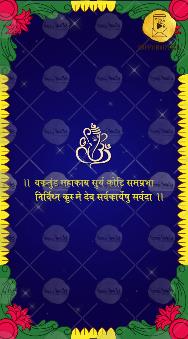 Slide 1:Ganeshji IconVakratunda shloka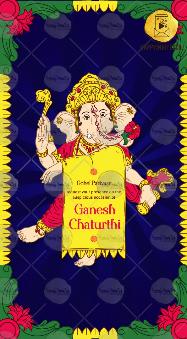 Slide 2:Gohel ParivarRequests your gracious presence on theAuspicious occasion ofGaneshChaturthi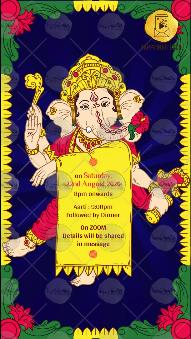 Slide 3:On Day, Date;Time: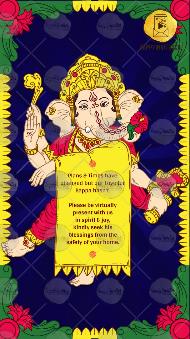 Slide 4:Venue:With best wishes,